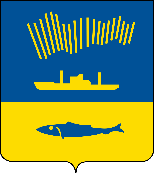 АДМИНИСТРАЦИЯ ГОРОДА МУРМАНСКАП О С Т А Н О В Л Е Н И Е                                                                                                                  №       В соответствии с Бюджетным кодексом Российской Федерации, руководствуясь постановлением Правительства Российской Федерации             от 23.06.2016 № 574 «Об общих требованиях к методике прогнозирования поступлений доходов в бюджеты бюджетной системы Российской Федерации», п о с т а н о в л я ю: 1. Внести изменения в приложение к постановлению администрации города Мурманска от 20.02.2020 № 452 «Об утверждении методики прогнозирования поступлений доходов в бюджеты бюджетной системы Российской Федерации» (в ред. постановления от 06.03.2020 № 620,                  от 26.04.2022 № 1067), изложив его в новой редакции согласно приложению     к настоящему постановлению.2. Отделу информационно-технического обеспечения и защиты информации администрации города Мурманска (Кузьмин А.Н.) разместить настоящее постановление с приложением на официальном сайте администрации города Мурманска в сети Интернет.3. Настоящее постановление вступает в силу со дня подписания.4. Контроль за выполнением настоящего постановления возложить         на заместителя главы администрации города Мурманска - управляющего делами Коробову А.Ф.Глава администрации города Мурманска                                                                        Ю.В. Сердечкин